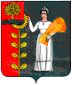 ПОСТАНОВЛЕНИЕАдминистрации сельского поселенияХворостянский Хворостянский Хворостянский сельсоветДобринского муниципального района Липецкой областиРоссийской Федерации   23.09.2019                           ж/д ст.Хворостянка                                      №97                 О внесении изменений в План реализации муниципальной программы сельского поселения Хворостянский сельсовет «Устойчивое развитие территории сельского поселения Хворостянский сельсовет на 2019-2024 годы»  на 2019 год.   В соответствии с Постановлением администрации сельского поселения Хворостянский сельсовет от 03.10.2018 г. № 102 «Об утверждении Порядка разработки, формирования, реализации  и проведения оценки эффективности  реализации муниципальных программ сельского поселения Хворостянский сельсовет Добринского муниципального района Липецкой области» администрация сельского поселения Хворостянский сельсовет ПОСТАНОВЛЯЕТ:1.Утвердить изменения в План реализации муниципальной программы сельского поселения Хворостянский сельсовет «Устойчивое развитие территории сельского поселения Хворостянский сельсовет на 2019-2024 годы» на 2019 год (приложение).2.Постановление вступает в силу со дня его официального обнародования.3.Контроль за выполнением настоящего постановления оставляю за собой. Глава администрациисельского поселения Хворостянский сельсовет	В.Г. КуриловУтвержденпостановлением администрациисельского поселения Хворостянский сельсоветДобринского муниципального районаЛипецкой области Российской Федерацииот 23 .09.2019 г.  № 98                                             План реализации муниципальной программы «Устойчивое развитие территории сельского поселения Хворостянский сельсовет на 2019-2024 годы»на 2019 годN п/п Наименование подпрограммы,   основных  мероприятий,  мероприятий,  контрольных      событий1Ответственный исполнительСрок началареализации2    Срок окончанияреализации2Код бюджетной классификации (ГРБС, РзПр, ЦСР)Объем ресурсного обеспечения за счет средств федерального бюджета, бюджета Липецкой области (областного бюджета), районного бюджета, государственных внебюджетных фондов, государственных корпораций (руб.)Объем ресурсного обеспечения за счет средств бюджета сельского поселения (руб.)ИТОГО объем ресурсного обеспечения (руб.), значение контрольного события1234567891Подпрограмма 1«Обеспечение  населения качественной, развитой инфраструктурой и повышение уровня благоустройства территории сельского  поселенияХворостянский сельсовет».Администрация сельского поселения январь 2019гдекабрь 2019 г.6 857 243,984 485 706,0011 342 949,982Основное мероприятие 1 подпрограммы 1.Содержание инженерной инфраструктуры сельского поселенияАдминистрация сельского поселения январь 2019гдекабрь 2019 г.919 0409 01101000002 294 663,002 294 663,003Мероприятие 1.1. Расходы на содержание дорогАдминистрация сельского поселения январь 2019гдекабрь 2019 г.919 0409 0110141100316 200,00316 200,004Мероприятие 1.2. Расходы по погашению кредиторской задолженности прошлых лет по ремонту автомобильных дорог в границах сельского поселения Администрация сельского поселения апрель 2019гдекабрь 2019 г.919 0409 01101414001 978 463,001 978 463,005Основное мероприятие 2 подпрограммы 1.Текущие расходы на содержание и поддержание в рабочем состоянии систем уличного освещения сельского поселенияАдминистрация сельского поселения январь 2019гдекабрь 2019 г.919 0503 0110200000559 457,00559 457,006Мероприятие 2.1.Расходы на уличное освещение на условиях софинансирования с областным бюджетом Администрация сельского поселения январь 2019гдекабрь 2019 г.919 0503 01102S6150559 457,00559 457,00 7Основное мероприятие 3 подпрограммы 1.Прочие мероприятия по благоустройству сельского поселения.Администрация сельского поселения январь 2019гдекабрь 2019 г.919 0503 0110300000334 633,00334 633,008Мероприятие 3.1. Реализация направления  расходов основного мероприятия «Прочие мероприятия по благоустройству сельского поселения».Администрация сельского поселения январь 2019гдекабрь 2019 г.919 0503 0110399999334 633,00334 633,009Основное мероприятие 4 подпрограммы 1.Организация строительства и содержание муниципального жилищного фондаАдминистрация сельского поселения май 2019гдекабрь 2019 г.919 0501 0110400000122 916,00122 916,00Мероприятие 4.1.Содержание , текущий ремонт и изготовление технической документации здания общежитияАдминистрация сельского поселения май 2019гдекабрь 2019 г.919 0501 0110420110122 916,00122 916,0010Основное мероприятие 5 подпрограммы 1.Приобретение, организация строительства и содержание муниципального жилья для малоимущих семей на территории сельского поселенияАдминистрация сельского поселения февраль 2019гдекабрь 2019 г.919 0501 01105000003 373 100,003 373 100,0011Мероприятие 5.1.Расходы по строительству муниципального жилья для малоимущих семейАдминистрация сельского поселения февраль 2019гдекабрь 2019 г.919 0501 01105203603 373 100,003 373 100,0012Основное мероприятие 6 подпрограммы 1.Развитие газификации в сельском поселении Хворостянский сельсовет Добринского муниципального районаАдминистрация сельского поселения февраль 2019гдекабрь 2019 г.919 0502 01106000004 562 580,9895 600,004 658 180,9813Мероприятие 6.1.Газоснабжение с. Никольское Хворостянский сельсовет, Добринский район Липецкая областьАдминистрация сельского поселения февраль 2019гдекабрь 2019 г.919 0502 01106R56734 562 580,984 562 580,9814Мероприятие 6.2.Реализация направления расходов основного мероприятия «Развитие газификации в сельском поселении Хворостянский сельсовет Добринского муниципального районаАдминистрация сельского поселения июль 2019гдекабрь 2019г919 0502 011069999995 600,0095 600,0015Подпрограмма 2.«Развитие социальной сферы на территории сельского поселения Хворостянский сельсовет.Администрация сельского поселения январь 2019гдекабрь 2019 г.2 664 994,002 664 994,0016Основное мероприятие 2 подпрограммы 2.Создание условий и проведение мероприятий, направленных на развитие культуры сельского поселения.Администрация сельского поселения январь 2019гдекабрь 2019 г.919 0801 01202090002 664 994,002 664 994,0017Подпрограмма 4.«Обеспечение реализации муниципальной политики на территории сельского поселения Хворостянский сельсовет»Администрация сельского поселения январь 2019гдекабрь 2019 г.286 737,27188 471,00475 208,2718Основное мероприятие 2 подпрограммы 4.Приобретение программного обеспечения, услуг по сопровождению сетевого программного обеспечения в сельском поселенииАдминистрация сельского поселения январь 2019гдекабрь 2019 г.919 0113 01402000007 737,2714 000,0021 737,2719Мероприятие 2.1.Расходы на приобретение услуг по сопровождению сетевого программного обеспечения по ведению похозяйственного учета на условиях софинансирования  с областным бюджетомАдминистрация сельского поселения январь 2019гдекабрь 2019 г.919 0113 01402S679014 000,0014 000,0020Мероприятие 2.2.Расходы на приобретение услуг по сопровождению сетевого программного обеспечения по ведению похозяйственного учета. Администрация сельского поселения март 2019гдекабрь 2019 г.919 0113 01402867907 737,277 737,2721Основное мероприятие 3 подпрограммы 4.Ежегодные членские взносыАдминистрация сельского поселения январь 2019гдекабрь 2019 г.919 0113 01403000003 918,00 3 918,0022Мероприятие 3.1.Расходы на оплату членских взносов в Ассоциацию «Совета муниципальных образований»Администрация сельского поселения январь 2019гдекабрь 2019 г.919 0113 01403200803 918,003 918,0023Основное мероприятие 4 подпрограммы 4.Прочие мероприятия по реализации муниципальной политики в сельском поселенииАдминистрация сельского поселенияянварь 2019гдекабрь 2019 г.919 0412 014040000099 553,0099 553,0024Мероприятие 4.1.Реализация направления расходов основного мероприятия «Прочие мероприятия по реализации муниципальной политики в сельском поселении»Администрация сельского поселенияянварь 2019гдекабрь 2019 г.919 0412 014049999999 553,0099 553,0025Основное мероприятие 5 подпрограммы 4.Пенсионное обеспечение муниципальных служащих сельского поселенияАдминистрация сельского поселения январь 2019гдекабрь 2019 г.919 1001 014050000023 750,0023 750,0026Мероприятие 5.1.Расходы по пенсионному обеспечению муниципальных служащих сельского поселения Администрация сельского поселения январь 2019гдекабрь 2019 г.919 1001 014052037023 750,0023 750,0027Основное мероприятие 8 подпрограммы 4.Обслуживание муниципального долгаАдминистрация сельского поселения январь 2019гдекабрь 2019 г.919 1301 0140800000250,00250,0028Мероприятие 8.1.Расходы на обслуживание муниципального долгаАдминистрация сельского поселения январь 2019гдекабрь 2019 г.919 1301 0140820090250,00250,0029Основное мероприятие F1 подпрограммы 4.Региональный проект «Жилье»Администрация сельского поселения май 2019гдекабрь 2019 г.919 0412 014F100000279 000,0047 000,00326 000,0030Мероприятие F1.1Внесение изменений в правила землепользования и застройки сельского поселенияАдминистрация сельского поселения май 2019гдекабрь 2019 г.919 0412 014F186020279 000,0047 000,00326 000,0031ИТОГО7 143 981,25 7 339 171,0014 483 152,25